Anti-Mobbing-Film - „Die Wende“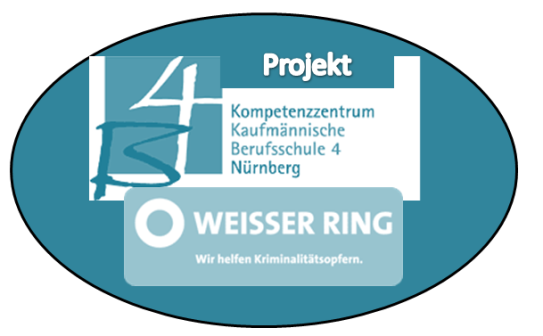 Bewertung des Filmes in Noten (Bitte ankreuzen!)①	②	③	④	⑤	⑥	Haben die Handlungen im Film das Thema „Mobbing“ verdeutlicht? (Bitte ankreuzen!)①	②	③	④	⑤	⑥	Hat der Film Ihre Einstellung zum Thema „Mobbing“ verändert bzw. beeinflusst?Ja, weil ________________________________________________________________________________________________________________________.  Nein, weil ______________________________________________________________________________________________________________________.Mir hat besonders gefallen: ___________________________________________________________________________________________________________.Das hat mir gefehlt bzw. könnte man verbessern: __________________________________________________________________________________________.Vielen Dank für die Mitarbeit! 